									ПР.№206 від 20.05.19											ПРОЕКТ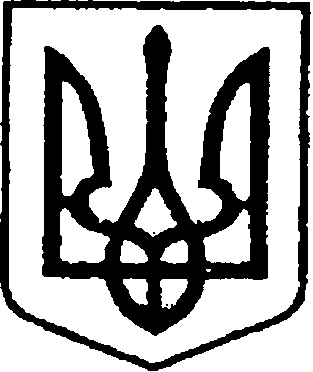 УкраїнаЧЕРНІГІВСЬКА ОБЛАСТЬН І Ж И Н С Ь К А    М І С Ь К А    Р А Д А  сесія  сьомого  скликанняР І Ш Е Н Н Я       «_____»__________________ 2019р.  			№ _____________Відповідно до статей 26, 42, 59, 60 Закону України “Про місцеве самоврядування в Україні”, Наказу Міністерства регіонального розвитку, будівництва та житлово-комунального господарства України від 14.12.2012р. № 630 «Про затвердження порядків розроблення, погодження та затвердження інвестиційних програм суб’єктів господарювання у сферах теплопостачання, централізованого водопостачання та водовідведення» та постанови Національної комісії, що здійснює державне регулювання у сфері комунальних послуг від 14.12.2012р. №381 «Про порядок розроблення, погодження та затвердження інвестиційних програм суб’єктів господарювання у сфері централізованого водопостачання та водовідведення», розглянувши клопотання комунального підприємства «Ніжинське управління водопровідно-каналізаційного господарства», міська рада вирішила:Погодити інвестиційну програму комунального підприємства «Ніжинське управління водопровідно-каналізаційного господарства» на 2019 рік.Директору КП «Ніжинське управління водопровідно-каналізаційного господарства» Лабузькому П.М. забезпечити оприлюднення цього рішення протягом п’яти робочих днів з дня його прийняття шляхом розміщення на офіційному веб-сайті Ніжинської міської ради.Організацію за виконанням даного рішення покласти на першого заступника міського голови з питань діяльності виконавчих органів влади Олійника Г.М.Контроль за виконанням цього рішення покласти на постійну комісію міської ради з майнових та житлово-комунальних питань, транспорту, зв’язку та охорони навколишнього середовища (голова комісії Онокало І.А.).Міський голова									А.В. ЛінникПОДАЄ:Директор КП «НУВКГ»					П.М. ЛабузькийВІЗУЮТЬ:Перший заступник місько гоголовиз питань діяльності виконавчих органів ради			                    Г.М. ОлійникНачальник відділуюридично-кадрового забезпечення			          В.О. ЛегаСекретар Ніжинської міської ради 				В.В. СалогубГолова комісії з майнових тажитлово-комунальних питань,				І.А. Онокалотранспорту, зв’язку та охоронинавколишнього середовищаГолова комісії міської ради з питаньсоціально-економічного розвитку міста,			В.Х. Мамедовпідприємницької діяльності, дерегуляції,фінансів та бюджетуГолова комісії з питань регламенту,депутатської діяльностіта етики, законності, правопорядку,			О.В. Щербакантикорупційної політики,свободи слова та зв’язківз громадськістюПОЯСНЮВАЛЬНА ЗАПИСКАдо проекту рішення «Про погодження інвестиційної програми Комунального підприємства «Ніжинське управління водопровідно-каналізаційного господарства» на 2019 рік»Проект рішення передбачає погодження інвестиційної програми на 2019 рік Комунального підприємства «Ніжинське управління водопровідно-каналізаційного господарства», керуючись чинним законодавством, на підставі Наказу Міністерства регіонального розвитку, будівництва та житлово-комунального господарства України від 14.12.2012р. № 630 та постанови Національної комісії, що здійснює державне регулювання у сфері комунальних послуг від 14.12.2012р. №381 «Про порядок розроблення, погодження та затвердження інвестиційних програм суб’єктів господарювання у сфері централізованого водопостачання та водовідведення» проведена відповідна робота за результатами якої підготовлено даний проект рішення.Проект рішення складається з 4 пунктів.Реалізація даного проекту не потребує фінансових витрат з міського бюджету.Реалізація даного проекту відбувається за рахунок амортизаційних відрахувань               КП «НУВКГ» згідно діючого законодавства через систему електронних закупівель «ProZorro»:Водопостачання – 607,89 тис. грн.:Технічне переоснащення   водозабірної насосної станції «Червона Гребля» (свд. №16) Насос UG 60-14+UGM 6/35  (Q-66м³/год., Р-26кВт) –130,31 тис. грн. Технічне переоснащення   водозабірної насосної станції «Червона Гребля» (свд. №9) Насос UG 60-15+UGM 6/35 (Q-64м³/год., Р-26кВт) – 133,01 тис. грн.Технічне переоснащення   водозабірної насосної станції «Червона Гребля» (свд. №14) Насос 6SR 27/10 (Q-16м³/год., Р-7.5кВт) – 78,22 тис. грн.Технічне переоснащення   водозабірної насосної станції «Прилуцька» (свд. №3) Насос 4SR 12/29 (Q-16м³/год., Р-7.5кВт) – 45,82 тис. грн.Технічне переоснащення   водозабірної насосної станції «Червонокозача»    (свд. №1) Насос 6SR 18/9 (Q-15,6м³/год., Р-7.5кВт) – 68,01 тис. грн.Поточний ремонт (заміна аварійної ділянки) водопровідної мережі по           вул. Соколова – 61,58 тис. грн.Технічне переоснащення хімічно-бактеорологічної лабораторії –                   90,94 тис. грн.Водовідведення – 976,02 тис. грн.:Заміна насосного агрегату на КНС «Євлашівська» – 24,20 тис. грн. Заміна насосного агрегату на КНС «Франко» – 39,68 тис. грн.Заміна насосного агрегату на КНС «Жил-зона» – 39,68 тис. грн. Заміна насосного агрегату на ГКНС «Синяківська» – 37,87 тис. грн.Заміна насосного агрегату технічної води на очисних спорудах – 19,44 тис. грн.Заміна насосного агрегату Мулова насосна станція очисних споруд –         171,41 тис. грн.Заміна насосного агрегату Госп. фекальна насосна станція очисних споруд–  171,41 тис. грн.Заміна насосного агрегату перекачки сирого осаду (2шт.) очисних споруд –                  342,82 тис. грн.Технічне переоснащення хімічної лабораторії – 129,51 тис. грн.Прийняття даного проекту дозволить підвищити надійність роботи систем централізованого водопостачання та водовідведення, якість надання послуг, замінити зношене та морально застаріле обладнання на сучасне, яке являється менш енергоємним і безпечнішим в експлуатації, за рахунок власних коштів підприємства (амортизаційні відрахування).Директор КП «НУВКГ»                                                  П.М. ЛабузькийПро погодження інвестиційної програми КП «Ніжинське управління водопровідно-каналізаційного господарства» на 2019 рік